TITLE (13.5pts, Times New Roman, English)BAŞLIK (12punto, Times New Roman, Turkish) Name SURNAME Name SURNAMEAbstract (9 pts)Text text text. Text text text. Text text text. Text text text. Text text text. Text text text. Text text text. Text text text. Text text text. Text text text. Text text text. Text text text. Text text text. Text text text. Text text text. Text text text. Text text text. Text text text. Text text text. Text text text. Text text text. Text text text.ext text text. Text text text. Text text text. Text text text. Text text text. Text text text. Text text text. Text text text. Text text text. Text text text. Text text text. Text text text. Text text text. Text text text. Text text text. Text text text. Text text text. Text text text. Text text text. Text text text. Text text text. Text text text. Text (max 250 words)Keywords: Text, text, text, text, text JEL Classification: M31, O39 Öz (9 punto)Metin metin metin. Metin metin metin. Metin metin metin. Metin metin metin. Metin metin metin. Metin metin metin. Metin metin metin. Metin metin metin. Metin metin metin. Metin metin metin. Metin metin metin. Metin metin metin. Metin metin metin. Metin metin metin. Metin metin metin. Metin metin metin. Metin metin metin. Metin metin metin. Metin metin metin. Metin metin metin. Metin metin metin. Metin metin metin. Metin metin metin. Metin metin metin. Metin metin metin. Metin metin metin. Metin metin metin. Metin metin metin. Metin metin metin. Metin metin metin. Metin metin metin. Metin metin metin. Metin metin metin. (en fazla 250 kelime)Anahtar Kelimeler: Text, text, text, text, text JEL Sınıflaması: M31, O39 1. Introduction (12 pts.)Text text text. Text text text. Text text text. Text text text. Text text text. Text text text. Text text text. Text text text. Text text text. Text text text. Text text text. Text text text. Text text text. Text text text. Text text text. Text text text. Text text text. Text text text. Text text text. Text text text. Text text text. Text text text.ext text text. Text text text. Text text text. Text text text. Text text text. Text text text. Text text text. Text text text. Text text text. Text text text. Text text text. Text text text. Text text text. Text text text. Text text text. Text text text. Text text text. Text text text. Text text text. Text text text. Text text text. Text text text. Text text text. Text text text. Text text text. Text text text. Text text text. Text text text. Text text text. Text text text (Keles, et al, 2012). Text text text. Text text text. Text text text. Text text text. Text text text. Text text text. Text text text. Text text text. Text text text. Text text text. Text text text. Text text text. Text text text. Text text text. Text text text. Text text text. Text text text. Text text text. Text text text. Text text text. Text text text. Text text text.ext text text. Text text text. Text text text. Text text text. Text text text (Tan, 2017).2. Literature ReviewText text text. Text text text. Text text text. Text text text. Text text text. Text text text. Text text text. Text text text. Text text text. Text text text. Text text text. Text text text. Text text text. Text text text. Text text text. Text text text. Text text text. Text text text. Text text text. Text text text. Text text text. Text text text.ext text text. Text text text. Text text text. Text text text. Text text text. Text text text. Text text text. Text text text. Text text text. Text text text. Text text text. Text text text. Text text text. Text text text. Text text text. Text text text. Text text text. Text text text. Text text text. Text text text. Text text text. Text text text. Text text text. Text text text. Text text text. Text text text. Text text text. Text text text. Text text text. Text text text. Text text text. Text text text. Text text text. Text text text. Text text text. Text text text. Text text text. Text text text. Text text text. Text text text. Text text text. Text text text. Text text text. Text text text. Text text text. Text text text. Text text text. Text text text. Text text text. Text text text. Text text text. Text text text.ext text text. Text text text. Text text text. Text text text. Text text text. Text text text. Text text text. Text text text. Text text text. Text text text. Text text text. Text text text. Text text text. Text text text. Text text text. Text text text. Text text text. Text text text. Text text text. Text text text. Text text text. Text text text. Text text text. Text text text. Text text text. Text text text. Text text text. Text text text. Text text text. Text text text Erisen (2018) text text text. Erisen & Tan (2017) text text text. Keles, Erisen & Tan (2018) text text text text text text text text text text text text.3. MethodologyText text text. Text text text. Text text text. Text text text. Text text text. Text text text. Text text text. Text text text. Text text text. Text text text. Text text text. Text text text. Text text text. Text text text. Text text text. Text text text. Text text text. Text text text. Text text text. Text text text. Text text text. Text text text. Text text text. Text text text. Text text text. Text text text. Text text text. Text text text. Text text text. Text text text. Text text text. Text text text. Text text text. Text text text. Text text text. Text text text. Text text text. Text text text. Text text text. Text text text. 3.1. Data and Variables (11 pts.)Text text text. Text text text. Text text text. Text text text. Text text text. Text text text. Text text text. Text text text. Text text text. Text text text. Text text text. Text text text. Text text text. Text text text. Text text text. Text text text. Text text text. Text text text. Text text text. Text text text. Table 1: List of Stock ExchangesSource: Hofstede (2003).Text text text. Text text text. Text text text. Text text text. Text text text. Text text text. Text text text. Text text text. Text text text. Text text text. Text text text. Text text text. Text text text. Text text text. Text text text. Text text text. Text text text. Text text text. Text text text. Text text text. 3.2. Research DesignText text text. Text text text. Text text text. Text text text. Text text text. Text text text. Text text text. Text text text. Text text text. Text text text. Text text text. Text text text. Text text text. CSADi,t= α +  + (1-Dup)+y3Dup(Rm,t)2 + (1-Dup) (Rm,t)2  + ε           (1)Ti = (Rp-Rf) / p                                                                                                                    (2)                                                                       where,Ti  = Treynor’s performance indexRp  = Portfolio’s actual return during a specified time periodRf  = Risk-free rate of return during the same periodp  = Beta of the portfolioText text text. Text text text. Text text text. Text text text. Text text text. Text text text. Text text Text text text. Text text text. Text text. Text text text. Text text. Text text. text. Text text. 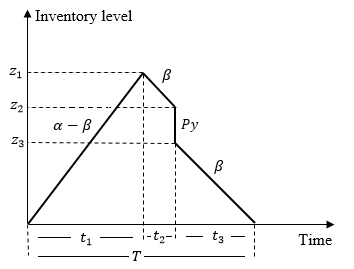 Figure 1: Inventory level over time4. FindingsText text text. Text text text. Text text text. Text text text. Text text text. Text text text. Text text text. Text text text. Text text text. Text text text. Text text text. Text text text. Text text text. Text text text. Text text text. Text text text. Text text text. Text text text. Text text text. Text text text. Text text text. Text text text.ext text text. Text text text. Text text text. Text text text. Text text text. Text text text. Text text text. Text text text. Text text text. Text text text. Text text text. Text text text. Text text text. Text text text. Text text text. Text text text. Text text text. Text text text. Text text text. Text text text. Note: Table 2 reports the estimated coefficients for the benchmark model: CSADi,t = α + у1 + у2R2m,t +  у3DRussianCrisisR2m,t + ε+. DRussianCrisis is a dummy variable takes the value “1” during the period of August 1998 till December 1998 and the value “0” otherwise. The data range is from 1.1.1997 to 31. 7.2018. Missing information for holidays is carefully inspected or interpolated. Numbers in parentheses are t-statistics based on Newey–West (1987) consistent standard errors. *, **, and **** represent statistical significance at the 10%, 5%, and 1% levels, respectively.5. Conclusion and DiscussionText text text. Text text text. Text text text. Text text text. Text text text. Text text text. Text text text. Text text text. Text text text. Text text text. Text text text. Text text text. Text text text. Text text text. Text text text. Text text text. Text text text. Text text text. Text text text. Text text text. Text text text. Text text text.ext text text. Text text text. Text text text. Text text text. Text text text. Text text text. Text text text. Text text text. Text text text. Text text text. Text text text. Text text text. Text text text. Text text text. Text text text. Text text text. Text text text. Text text text. Text text text. Text text text. Text text text. Text text text. Text text text. Text text text. Text text text. Text text text. Text text text. Text text text. Text text text. Text text text. Text text text. Text text text. Text text text. Text text text. Text text text. Text text text. Text text text. Text text text. Text text text. Text text text. Text text text. Text text text. Text text text. Text text text. Text text text. Text text text. Text text text. Text text text. Text text text. Text text text. Text text text. Text text text.ext text text. Text text text. Text text text. Text text text. Text text text. Text text text.Author ContributionConflict of InterestNo conflict of interest was reported by the authors.Financial Support The author(s) has not received any financial support for this study. References Almeida, H., Campello, M., & Weisbach, M. S. (2004). The cash flow sensitivity of cash. Journal of Finance, 59(4), 1777–1804.Bao, D., Chan, K. C., & Zhang, W. (2012). Asymmetric cash flow sensitivity of cash holdings. Journal of Corporate Finance, 18, 690–700. https://doi.org/10.1016/j.jcorpfin.2012.05.003.Chen, D., Gan. C., Hu, B. (2013). An empirical study of mutual funds performance in China. Retrieved from	http://ssrn.com/abstrat=2220323 or http://dx.doi.org/10.2139/ssrn.2220323.Cleary, S. (1999). The relationship between firm investment and financial status. Journal of Finance, 54(2), 673–692.Duncan, G. J., & Brooks-Gunn, J. (Eds.). (1997). Consequences of growing up poor. New York, NY:	Russell Sage Foundation.Fazzari, S. M., Hubbard, R. G., Petersen, B. C., Blinder, A. S., & Poterba, J. M. (1988). Financing constraints and corporate investment. Brokings Papers on Economic Activity, 1988(1), 141–206.Resume Xxxxx XXXXX (Assist. Prof.), is Assistant Professor of Finance at Faculty of Business, XXXXX University. He holds a Ph.D. in Finance from XXXX University. His research interests focus on the areas of asset pricing, corporate finance, project finance. His research has appeared in Journal of Financial Economics, Review of Financial Studies, Journal of Interantional Business Studies. He is currently editor of Journal of XXXXX.Xxxx XXXXX (Prof. Dr.), is Professor of Statistics at Faculty of Business, XXXXX University. He holds a Ph.D. in Mathematics from XXXX University. His research interests in the areas of quantiative data anlaysis, fuzzy and time agent-based modelling. His research has appeared in Journal of Statistical Software, Annals of Mathematics, Journal of International Business Studies. CountryList of Stock ExchangesStarting DateEnding DateObs. DaysBahrainBahrain Stock Exchange02.01.200331.08.20153302BangladeshDhaka Stock Exchange01.01.199031.08.20156695Abu Dhabi (Dubai)Dubai Financial Market02.01.200431.08.20153042EgyptEgyptian Exchange02.01.199531.08.20155390IndonesiaJakarta Stock Exchange02.01.199031.08.20156695JordanAmman Stock Exchange02.01.199031.08.20156695KuwaitKuwait Stock Exchange03.01.200031.08.20154086LebanonBeirut Stock Exchange01.02.199631.08.20155108MalaysiaBursa Malaysia02.01.199031.08.20156695MoroccoCasablanca Stock Exchange02.01.200231.08.20153563OmanMuscat Securities Market01.11.199631.08.20154912PakistanKarachi Stock Exchange02.01.199031.08.20156695QatarQatar Stock Exchange01.09.199831.08.20154436Saudi ArabiaSaudi Stock Exchange02.11.199831.08.20154392TunisiaTunis Stock Exchange02.01.199831.08.20154607TurkeyBorsa Istanbul02.01.199031.08.20156695Table 2: Xxxxx Xxxxxx XxxxxxTable 2: Xxxxx Xxxxxx XxxxxxTable 2: Xxxxx Xxxxxx XxxxxxTable 2: Xxxxx Xxxxxx XxxxxxTable 2: Xxxxx Xxxxxx XxxxxxTable 2: Xxxxx Xxxxxx XxxxxxxxxxxxxxxxxxxConstant0.2085 (58.50)***0.0150 (63.21)***0.0192 (64.41)***0.0824 (2.27)**0.3353 (16.86)***0.2013 (7.54)***R2m,t2.1967 (3.21)***1.8767 (4.77)***0.0133 (0.0377)Adj. R20.15070.23730.2166CONTRUBUTION RATEEXPLANATIONCONTRIBUTORSIdea or NotionForm the research idea or hypothesisAuthor 1Literature ReviewReview the literature required for the studyAuthor 2Research DesignDesigning method, scale, and pattern for the studyAuthor 1 & Author 2Data Collecting and ProcessingCollecting, organizing, and reporting dataAuthor 3Discussion and InterpretationTaking responsibility in evaluating and finalizing the findingsAuthor 1 & Author 3